H L Á Š E N Í   M Í S T N Í H O   R O Z H L A S U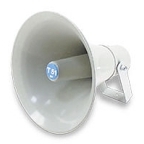 ÚTERÝ – 14. 3. 2017Milí spoluobčané.Přejeme vám hezké dopoledne.Poslechněte si hlášení.MUDr. Peter Keller upozorňuje občany, že celý tento týden od 13. do 17. března včetně neordinuje z důvodu čerpání dovolené. Zastupuje ho MUDr. Kafka ve Velké Bystřici. Ve středu 15. března od 8.30 do 9.00 hodin se uskuteční u OÚ prodej živých ryb z Tovačova. Budou se prodávat tyto ryby: - kapr I. tř. 84,- Kč/kg 
- kapr výběrový 89,- Kč/kg
- amur 95,- Kč/kg 
- pstruh 159,- Kč/kg a tolstolobik 57,- Kč/kg.SRPŠ MŠ Přáslavice zve všechny občany na JARNÍ DĚTSKÝ BAZAR, který se bude konat v sobotu 18. března od 10.30 do 15.00 hodin na velkém sále OÚ.Restaurace Varna ve Velké Bystřici si vás dovoluje pozvat na akci: „Přijďte si od pátku 17. 3. připít na zdraví všem Josefům a nejen jim, poctivým českým ležákem Pepovou 11°, která bude na čepu ve dnech 17. -19. 3. 2017. Nebude chybět i něco dobrého na zub!“ Jídelní lístek a bližší informace na webových stránkách Restaurace Varna.MŠ Přáslavice zve všechny občany na tradiční VYNÁŠENÍ ZIMY, které se koná v pondělí 20. března. Odchod z MŠ na sídlišti i z MŠ v ZŠ je v 9.45 hodin. Všichni se sejdeme na polní cestě směrem na Doloplazy za Domovem pro seniory. Těšíme se na vaši účast. Oznamujeme občanům, že první svoz bioodpadu v naší obci se uskuteční příští pátek 24. března. Další svozy bioodpadu budou probíhat dle platného svozového plánu jednou za 14 dní vždy v pátek. ZŠ a MŠ Přáslavice hledá do ŠJ Přáslavice kuchaře nebo kuchařku na plný pracovní úvazek. Bližší informace vám podá paní Tylichová, vedoucí ŠJ na tel.: 737 403 313 nebo osobně. Životopis zašlete nejpozději do 22. března do 13.00 hodin na adresu ŠJ poštou, osobně, nebo mailem. Další podrobnosti najdete ve vývěsce.ZŠ Přáslavice zve budoucí prvňáčky a jejich rodiče na Zápis do 1. třídy na školní rok 2017/2018, který se bude konat v pátek 7. dubna od 15.00 do 17.00 hodin a v sobotu 8. dubna od 10.00 do 12.00 hodin. Nezapomeňte na občanský průkaz, rodný list dítěte a žádost o přijetí k základnímu vzdělávání. Více informací ve vývěsce. 